Летние предметные школы: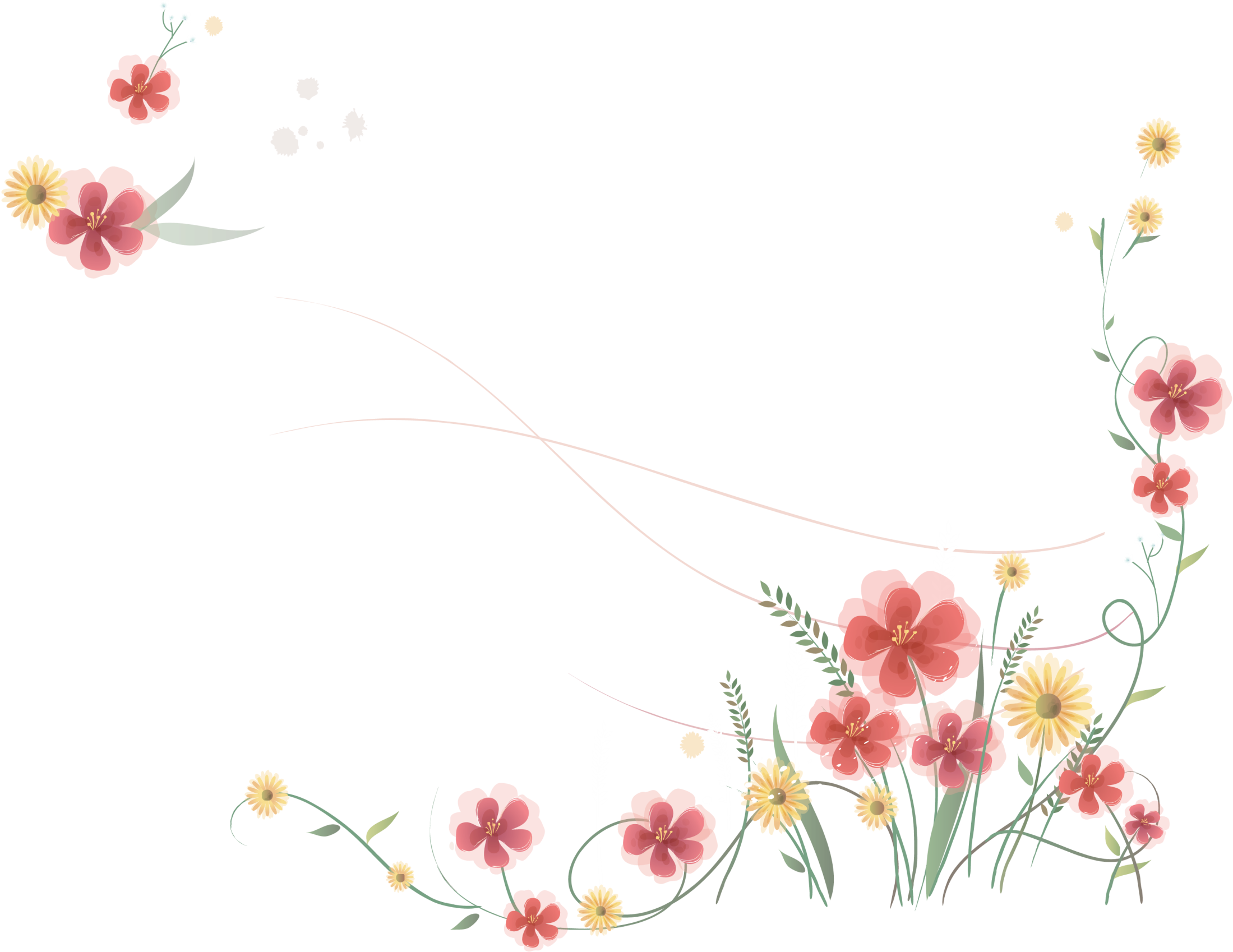 Обучение новым техникам декоративно-прикладного творчества (пейп-арт (бумажное искусство), скульптура из соленого теста, канзаши, работа с природным материалом и др).Расширение кругозора, развитие мелкой моторики рук, глазомера и пр. через формирование практических умений.Развитие созидательных возможностей личности, творческих способностей.Духовно-эмоциональное обогащение личности:воспитание внимательного и участливого отношения к окружающему;формирование эстетического восприятия и оценки вещей и явлений;воспитание трудолюбия, потребности в труде, уважения к людям труда.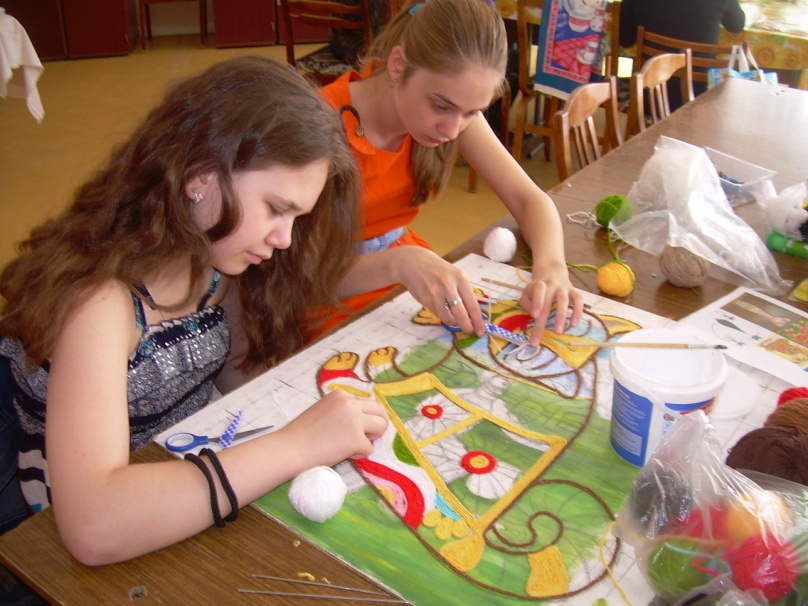 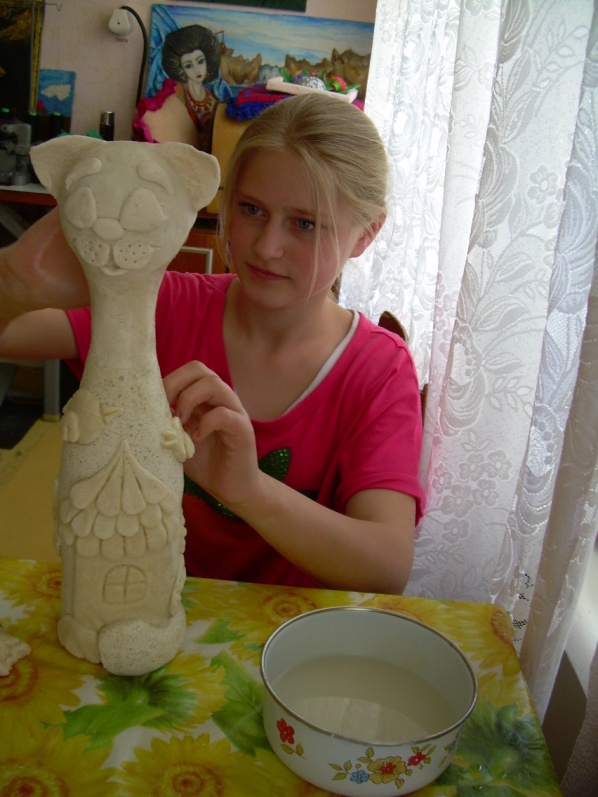 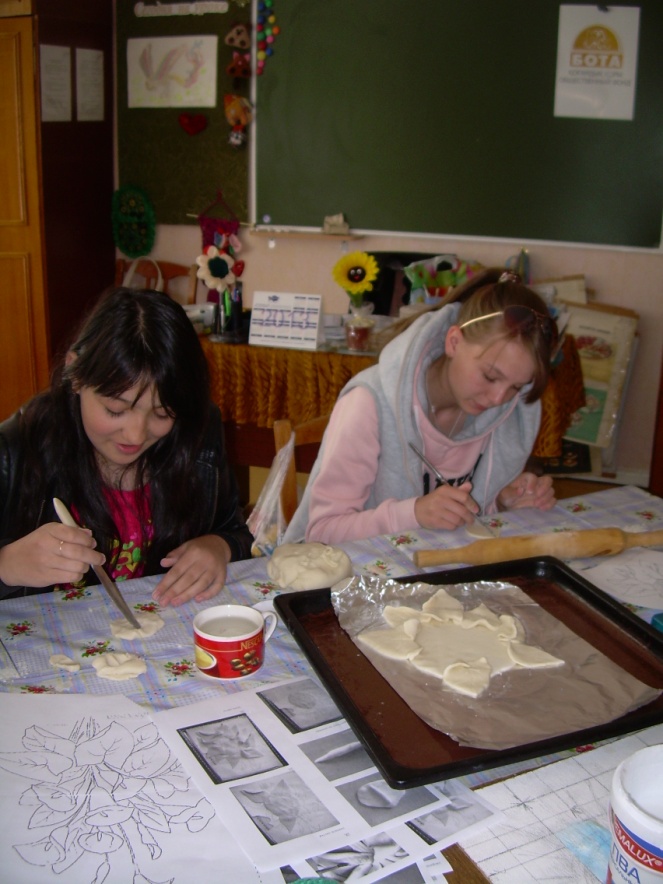 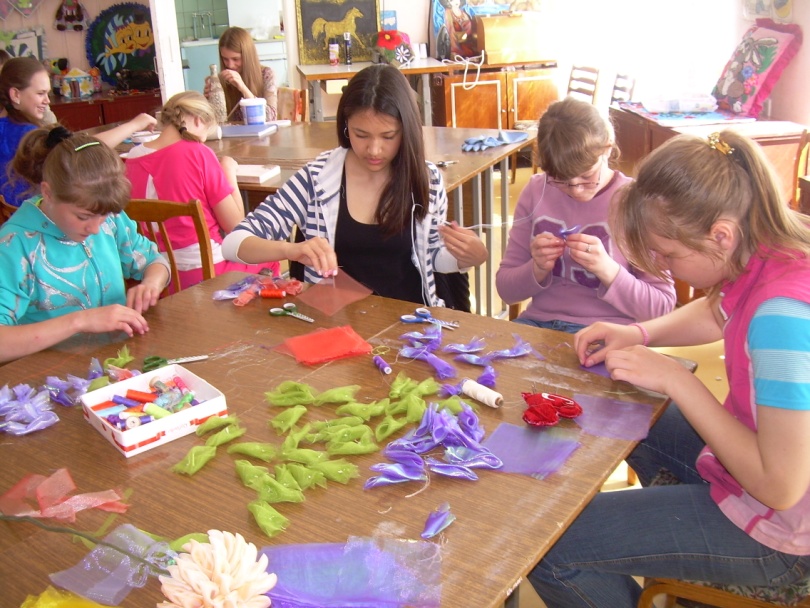 